22 واحد                  نيمسال اولکد درسنام درسنوع درستعداد واحدتعداد واحدپيشنياز22 واحد                  نيمسال اولکد درسنام درسنوع درسنعپيشنياز22 واحد                  نيمسال اول1115فارسي عموميعمومی3----22 واحد                  نيمسال اول1116زبان خارجيعمومی21----22 واحد                  نيمسال اول1104معارف‌اسلامي (1)عمومی2----22 واحد                  نيمسال اول1113آشنايی با ارزشهای دفاع مقدسعمومی2----22 واحد                  نيمسال اول1112اخلاق و تربيت اسلامیعمومی2-------22 واحد                  نيمسال اول1215رياضی عمومیپایه3----22 واحد                  نيمسال اول1217فيزيک الکتريسيته و مغناطيسپایه3----22 واحد                  نيمسال اول1218آزمايشگاه فيزيک الکتريسيته و مغناطيسپایه1همنياز با آزمايشگاه فيزيک ...22 واحد                  نيمسال اول1219مباني کامپيوتر و برنامه سازیپایه12----19 واحد              نيمسال دوم1106تربيت بدني (1)عمومی1----19 واحد              نيمسال دوم1216آمار و احتمالاتپایه3رياضی عمومی19 واحد              نيمسال دوم1801زبانهای برنامه نويسی وباصلی21-----19 واحد              نيمسال دوم1802سيستمهای عامل مديريت شبکهاصلی3مبانی کامپيوتر و برنامه سازی19 واحد              نيمسال دوم1803آزمايشگاه سيستمهای عامل مديريت شبکهاصلی1هم نياز سيستمهای عامل ....19 واحد              نيمسال دوم1804ساختمان داده هااصلی21مبانی کامپيوتر و برنامه سازی19 واحد              نيمسال دوم1805مبانی فناوری اطلاعاتتخصصی21-----19 واحد              نيمسال دوم1806زبان تخصصیتخصصی2زبان خارجی18 واحد              نيمسال سوم1807تجزيه و تحليل سيستم هااصلی21ساختمان داده ها18 واحد              نيمسال سوم1805پايگاه داده هااصلی3ساختمان داده ها18 واحد              نيمسال سوم1809آزمايشگاه پايگاه داده هااصلی1هم نياز پايگاه داده ها18 واحد              نيمسال سوم1810شبکه های کامپيوتریاصلی2ساختمان داده ها18 واحد              نيمسال سوم1811محيط چندرسانه ایتخصصی21-----18 واحد              نيمسال سوم1812مباحث ويژهتخصصی2پس از نيمسال دوم18 واحد              نيمسال سوم--اختياری (1)--11-----18 واحد              نيمسال سوم--اختياری (2)--11-----20 واحد           نيمسال چهارم1114دانش خانواده و جمعيتعمومی2-----20 واحد           نيمسال چهارم1813آزمايشگاه شبکه های کامپيوتریاصلی1شبکه های کامپيوتری20 واحد           نيمسال چهارم1814مهندسی فناوری اطلاعاتتخصصی21شبکه های کامپيوتری و مبانی ...20 واحد           نيمسال چهارم1815تجارت الکترونيکیتخصصی21شبکه های کامپيوتری20 واحد           نيمسال چهارم1816مستندسازیتخصصی1تجزيه و تحليل سيستمها20 واحد           نيمسال چهارم1817طراحی و پياده سازی کتابخانه الکترونيکیتخصصی21پس از گذراندن 30 واحد20 واحد           نيمسال چهارم1318پروژهتخصصی3نيمسال آخر20 واحد           نيمسال چهارم1319کارآموزیتخصصی2نيمسال آخر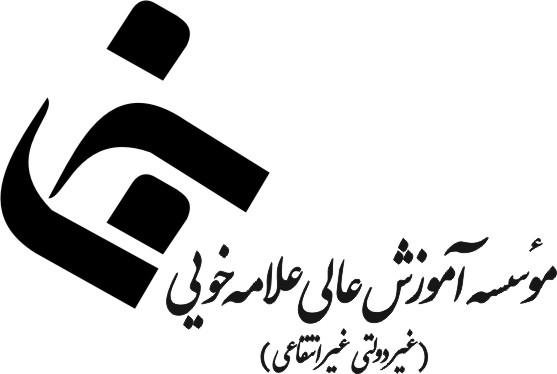 